                                         תאריך עדכון:26/07/2016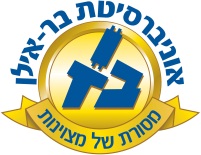 ניהול מערכות מידע לוגיסטי 55-505  סוג הקורס: הרצאה ומעבדהשנת לימודים: תשע"ז                     סמסטר:                            היקף שעות:  2 אתר הקורס באינטרנט:     http://lemida.biu.ac.ilא. מטרות הקורס:הכרה של המושגים ותהליכים הנדרשים כדי לתכנון, ליישם ולנהל מערכות מידע לוגיסטי (ממ"ל), התנסות בתכנון והפעלה של מערכות מידע הלוגיסטי, פיתוח יכולת ניתוח וביקורת של ביצוע בפועל של תהליכי ניהול בממ"לב. תוכן הקורס:תוכן הקורס: התפתחות מערכות מידע ארגוניות, תפיסות מתקדמות לאינטגרציה בין-ארגונית, התפתחויות טכנולוגיות, שילוב GIS במערכת הארגונית, הרצאות אורח. מעבדות על בסיס SAP ERP ו-SAP BW להכרת יכולות הניתוח וקבלת ההחלטות למנהל הלוגיסטי.    מהלך השיעורים:הרצאות פרונטאליות, הרצאות אורח ומעבדותתכנית הוראה מפורטת לכל השיעורים: ג. חובות הקורס:     דרישות קדם: חובות / דרישות / מטלות: מרכיבי הציון הסופי:70% בחינה סופית (ציון מספרי) ציון עובר - 60 ומעלה.30% תרגילים (ציון מספרי) ציון עובר – 60 ומעלה.הגשת תרגילים בזוגות בלבד ובהתאם להנחיות הרשומות בדפי התרגילים.קבלת קוד משתמש באופן אישי במעבדות.מעבר הקורס מחייב ציון עובר בבחינה ובתרגילים (כל אחד בנפרד).ד. ביבליוגרפיה: (רשות)     ספרי הלימוד (textbooks) וספרי עזר נוספים:Daniel E. O'Leary.  Resource Planning Systems: Systems, Life Cycle, Electronic Commerce, and Risk.   Press, , 2000 (ISBN 0521791529). Vivek Kale. Implementing SAP R/3: The Guide for Business and Technology Managers. SAMS Publishing, , 2000 (ISBN 0-672-31776-1). Rudiger Buck-Emden. The SAP R/3 System: An introduction to ERP and business software technology. Addison-Wesley, an imprint of Pearson Education, , 2000 (ISBN 0-201-59617-2). J. A. Hernandez, E. R. Bueno, S. A. Servera, J. R. S. Elechiguerra. SAP R/3 Implementation Guide. , NY, 1999 (ISBN 0-07-134313-X). Thomas A. Curran and Andrew Ladd. SAP R/3 Business Blueprint: Understanding  Supply Chain Management. 2nd Ed. Prentice Hall, , 2000 (ISBN 0-13-085340-2). Yusufali F. Musaji. Integrated Auditing of ERP Systems. John Wiley & Sons, , 2002 (ISBN 0-471-23518-0).  חומר מחייב למבחנים: תכני ההרצאות, מעבדות ומאמרי קריאה כמפורסם באתר.מס' השיעורנושא השיעור הערות1+2מבוא והתפתחות מערכות מידע ארגוניות3+4אינטגרציה בין-ארגונית בניהול שרשרת ההספקה5טכנולוגיות GIS/GPS  בניהול ממ"ל6+7מעבדה 1עבודה עם SAP-BW8RFID ושימושיו בממ"ל9+10מעבדה 2עבודה עם SAP-BO11+12הרצאות אורח13אינטגרציית מערכות ERP  ו-GIS